◆本講習会は「東京都介護支援専門員実務研修」カリキュラムの一部ではありません。１　本講習会で学べるポイント２　対象・定員　※申し込み順にて受講決定　　　　　　　　　　　　　受講者アンケートより・新任の介護支援専門員　　　　　　　　　　　　　　　　　　　・介護支援専門員実務研修受講者等　６０名　　　　*他の介護支援専門員の方、その他受講を希望される方も受講可能です。３　日　時　【第２回】令和４年３月３日（木曜日）１０時から１６時４５分（受付９時３０分～）４　会　場(公財) 東京都福祉保健財団内 多目的室１ （新宿区西新宿2-7-1　小田急第一生命ビル１９階）５　講　師　　和田　光一氏（創価大学名誉教授）６　内容・スケジュール　　＊新型コロナウイルスの感染状況により、上記の内容・スケジュールは変更する場合があります。７　申込締切日・申込方法締切日：令和４年２月１７日（木曜日）申込方法：下記「申込書」に必要事項を記入して、メール（yougumoushikomi@fukushizaidan.jp）またはFAX（０３－３３４４－８５３１）にてお申し込みください。受講決定通知につきましては、ハガキでお知らせします。８　受講料２,０００円ハガキにて受講決定通知を送付後、令和４年２月２４日（木曜日）までに口座振込によりお支払いください。振込先は受講決定通知に記載しています。9　問い合わせ・申込先　　 （公財）東京都福祉保健財団　福祉情報部　福祉人材対策室　地域支援担当　　 〒163-0719　新宿区西新宿2-7-1　小田急第一生命ビル１９階　　　TEL：03-3344-8514　　　FAX：03-3344-85３１　　MAIL：yougumoushikomi@fukushizaidan.jp10　案内図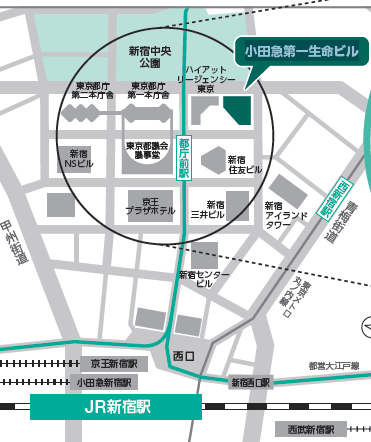 《交通案内》＊都営大江戸線「都庁前駅」徒歩５分＊東京メトロ丸ノ内線「西新宿駅」徒歩８分＊各線「新宿駅」西口から徒歩１０分　令和　　年　　月　　日介護支援専門員のための福祉用具・住宅改修【基礎講習会】に申し込みます。＊申込にかかる個人情報については、御本人の同意なしに本研修の事務以外には使用いたしません。送付先 MAIL：yougumoushikomi@fukushizaidan.jpFAX：03-3344-8531　（公財）東京都福祉保健財団　地域支援担当締切日：令和４年２月１７日（木曜日）時　間内　　容１０時００分～１２時００分（１２０分）講義　「福祉用具と住宅改修」介護支援専門員に求められる役割、必要とされる知識や技術について確認します。１３時００分～１４時３０分（９０分）講義「介護保険における住宅改修」　住宅改修関連の補助制度を学びます。１４時４５分～１６時４５分（１２０分）福祉用具の見学と体験　　*協力 福祉関連企業連絡会「福祉用具の種類と選び方」さまざまな福祉用具を実際に試用していただけます。　　　　　　　　　　ふりがな　　　　　　　　　　ふりがな氏　　名氏　　名※注意：連絡先は「受講決定通知」の送付先です。職場に送付希望する場合は事業所名も記載してください。※注意：連絡先は「受講決定通知」の送付先です。職場に送付希望する場合は事業所名も記載してください。※注意：連絡先は「受講決定通知」の送付先です。職場に送付希望する場合は事業所名も記載してください。連絡先住　所（〒　　　　－　　　　　）事業所名：　　　　　　　　　　　　　　　　　　　　　　連絡先TEL/FAXMAILTEL：　　　　　　　　　　　　　FAX：MAIL：